Figure S6. The TPM density distribution of the miRNA expression level.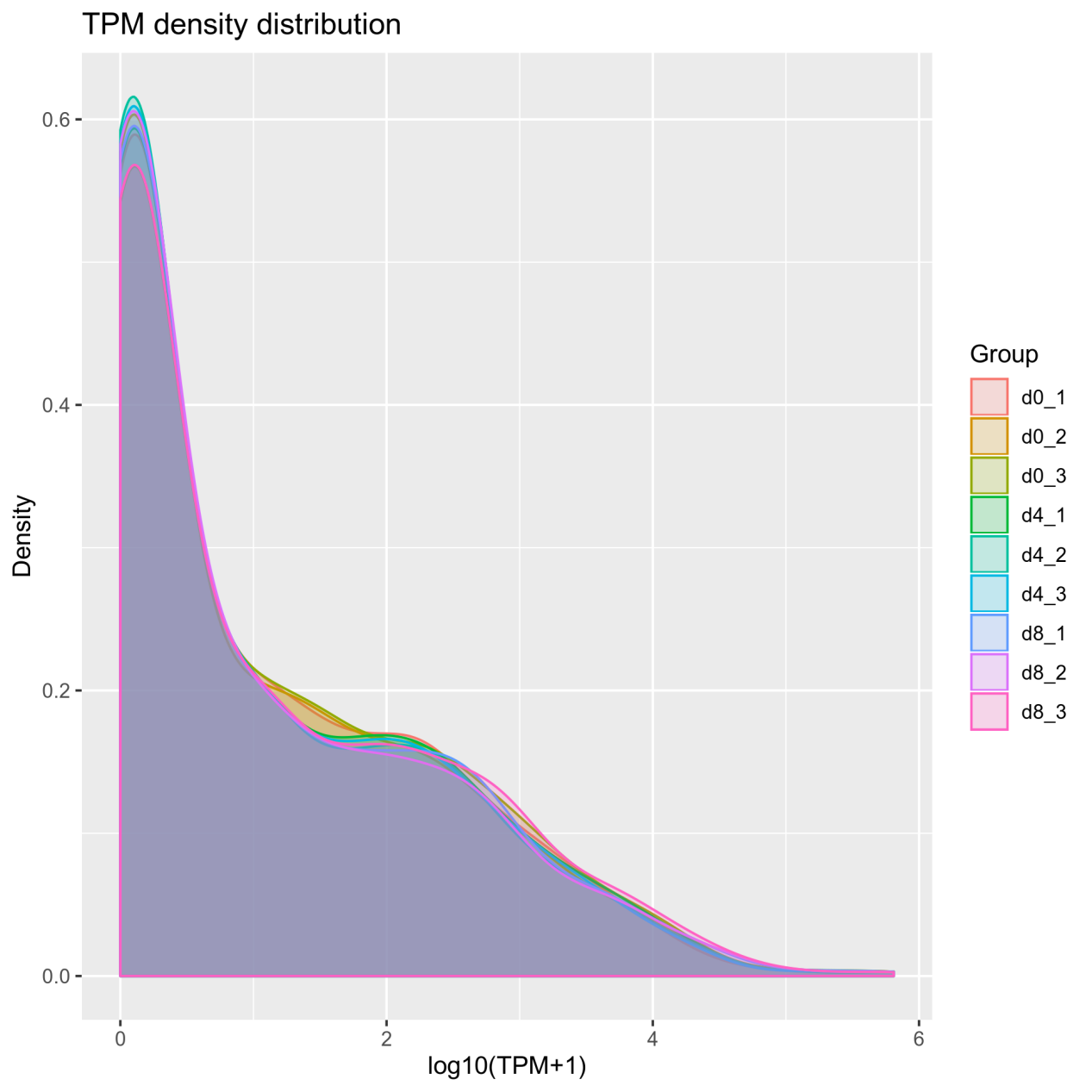 